L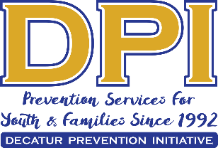 COALITION MEETINGAugust 11, 20201:00 p.m.-2:30 p.m.Zoom MeetingAGENDAWELCOME WITH VISION AND MISSION Vision-Promote a healthy Decatur, free of the negative effects of alcohol and other drugs on youth and families. Mission: Systematically implement evidence-based strategies to promote the behavioral health of youth and families. MEMBERS: A Why ExerciseNEW MEMBER SPOTLIGHT: Introducing our New Youth TeamACEs anyone? Adverse Childhood Experiences and the relationship to our workPartner Updates-Upcoming Events/ClosuresAnti-Racism Training offered. Registration July 17. Classes month of August.Six hours- 3 two-hour modules.  https://www.driep.org/anti-racism-trainingCADCA Mid-year Virtual July 27-30-9 attended!National Prevention Network August 25 & 26 -Open to membership The purpose of the National Prevention Network (NPN) Conference is to highlight the latest research in the substance use prevention field. It provides a forum for prevention professionals, coalition leaders, researchers, and federal partners to share research, best practices and promising evaluation results for the purpose of integrating research into prevention https://npnconference.org/Individual Strategy Updates & Polls-All StarsParent Network Update-Survey ResultsHow to get our message out? “I was thinking…”Youth action team-alternativesPublic Service Announcements-Misuse of Prescription Stimulants-Tobacco (2As and an R) UnderwayNext meeting: Tentative September 8th, 2020 @ 1:00 Virtual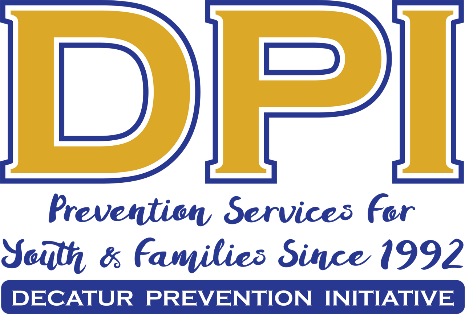 Coalition Meeting Notes: August 11, 2020 1:00pm – 2:30pmVirtual Zoom MeetingAttendance (14): A total of 14 participants on Zoom, including one on the conference call. Attendees were:Lori Murphy(Medical Association of GA-MAG-Health), Devon Johnson (Emory University-Health), Evie Helms (Decatur Housing Authority-youth serving org), Duane Sprull (City Schools of Decatur-Career Center-Schools), Joel Gould (Business), Stacey Stevens (Clairmont YMCA-Decatur Rotary-Volunteer Organizations), Michael Davis (GUIDE-SA Prevention Agency), Ashley Simpson, (DeKalb CSB-State Treatment Provider), Olivia Kapera (Medical Association of GA-Emory-Health.) Carol Treible (DPI-Evaluator), Tiffany Cuthbert (DPI – EPI), Marnie Grodzin (DPI Youth Coordinator), Dee Anderson (DPI Outreach/Parent Coordinator), Terrie Moore (DPI Executive Director). No sign-in form for virtual. Start: 1:00pmEnd:  2:37 pmNotes provided by Dee AndersonWelcome/Introductions: DPI Coalition will continue to meet virtually due to the Coronavirus pandemic. Terrie Moore welcomed coalition members, Devon Johnson read the DPI vision, and Joel Gould read the mission. Members were introduced virtually via round-robin. Terrie opened the meeting with a “Member Why”? icebreaker activity. What is your why in this Prevention field; what is your passion? Some of the responses were:* decrease stigma of mental/behavioral health, instill hope, empower others, *because it is good for kids, a desire to continue to serve and participate in making communities strong, *be able to share my knowledge with the next generation, *be the best that youth can be and not have their future limited by addiction or other negative consequences, *helping youth to find the encouragement, confidence, and resources to pursue their passion,* as a long term person in recovery, to help provide insight, input, hope for the younger folks, *to determine where the provider/physician community can be supportive, *to support youth in being all they can be and sustain human existence, * to help parents and youth increase their understanding and awareness of effects of alcohol, tobacco, and other drugs on the youthful mind and body and community environment, *to help increase family support and education in prevention and resiliency practices, * to provide spiritual, culturally diverse, relevant component to DPI work with Decatur parents, grandparent, youth and community.Member Spotlight: Our DPI’s new youth team was spotlighted this month by Marnie Grodzin. All our active YAT students graduated last year, and we had to recruit new members. We now have five (5) new Youth Action Team members (YAT), including middle schoolers. Our team consists of four (4) eight graders and one (1) seventh-grader. Even though this team is diverse, we will continue to strive to make this team more diverse, e.g., males, socio-economic. The five YAT members participated in the July 27 thru the 30th; four days 2020 CADCA Mid-year Youth Leadership Conference (virtual). Carol Treible, Devon Johnson, Marnie Grodzin, and Terrie Moore also attended the Mid-Year CADCA Conference. The conference ran Monday thru Thursday from 10:30 am to 5:00 pm. Marnie said the YAT did a great job! They learned what the virtual learning experience could be with youth. A special shout out was given to Michael Davis (GUIDE) for GTI University and the helpful suggestions to engage youth. There was a virtual dance party at the end of the conference with 360 youth participation. Everyone got their groove and dance on. The YAT girls were excited, challenged, engaged, and charged up to go out and help recruit other YAT members, with invitations to the high school and middle school students. They worked on the following items:  an Action Plan: SPF logic model, mental health component during COVID-19, defined our community, e.g., map the hot spots for high-risk behavior. During COVID, the concerns are about teens disconnection, depression, suicide, and how to create a safe space for youthTraining Updates/Upcoming Events: The National Prevention Network annual conference will be virtually on August 25 thru August 26.  Terrie Moore, Marnie Grodzin, Dee Anderson, and Carol Treible all plan to participate this year. Terrie also extended an invitation to the coalition members.  The purpose of this NPN Conference is to highlight the latest research in the substance use prevention field. It provides a forum for prevention professionals, coalition leaders, researchers, and federal partners to share research, best practices, and promising evaluation results to integrate research into prevention. There is a free Anti-Racism Six-Hour Training, which is three two-hour sessions, virtual and (video-based). Terrie is encouraging all prevention providers around Georgia to look at this training. https://www.driep.org/anti-racism-training.  Partner Updates/Upcoming Events: Stacey Stevens from the Clairmont YMCA shared that they are wrapping up for the summer program. Available are Micro-learning sites at Clairmont and around the city of Decatur. In-house and virtual teachers for after school will launch within the next few weeks for the K thru 6th graders. Clairmont, Eastlake, and Emory will also kick-off programs. Ashley Simpson and Community Service Board are offering virtual learning groups for younger and middle school groups coping with on-line individual learning, also providing counseling for youth and parents. DPI will connect with Ashley about the upcoming DPN Speaker series.  EvieHelms from the Decatur Housing Authority is still offering virtual learning support for the youth and community. There continues to be major renovation and construction going on at the community center and in the field behind the Oliver House. Michael Davis with GUIDE is hosting a free virtual dialogue workshop on Thursday, August 13 on Let’s talk about OPIOID. Kimberly Wilson with GUIDE will still be at the agency until at least December and hopefully next year. GUIDE is offering PCCG Certification training on Ethics, Cultural Competency, and Foundation to Prevention. Dee Anderson shared that the DPI’s Community Mobilization Action Team (CMAT) Parent team continue to have their monthly virtual meetings. Instead of our monthly meeting on August 20, Dee and Fred Anderson (DPI’s volunteer) will deliver bags, certificates, and gift cards to DHA’s staff; so that all (15) CMAT Parents can receive their bags. Due to COVID-19 and social distancing, this year’s DPI Annual Champion Parent Dinner will be provided in the form of Resource goody bags and resource information. The bags handed out included Certificates of participation, DPI brochures, ATOD current brochures, hand sanitizers, lotion, Kleenex, chocolate, and mint candies, pens, writing pads, small gifts, and Walmart gift cards donated by Abba House Outreach Ministries; a DPI community partner. Marnie and Evie participated in a virtual Black Parent Alliance meeting. Devon Johnson shared that Emory is rolling out their new PSA and Pregnancy Marijuana prevention resource.Lori Murphy, president of AMA, and MAG are pushing to remove barriers for resident-based care, e.g., pre-authorization STEP therapy. Please go to the “Think About It” webpage to see opioids and stimulates links. www.mag.org/TAI. Terrie commented that SAMSHA is against needle exchange, fentanyl kits, and test kit (harm reduction). Terrie will also send the ACE’s six-minute video to all coalition members. ACEs program looks at the Adverse Childhood Experience and the relationship to our work. The Decatur Prevention Network is looking to build its speaker series for the fall of 2020. The City Schools sent out 6000 surveys in the Decatur area, and 1500 came back with questions to determine topics of interest for the speaker series (this was the first time for the Network to be included on this large of a project.The main areas of interest shared were managing stress for parents and children. The network has arranged for a three-day preview of the IndieFlix Film:” Upstanders”.  Marnie commented that this film is about a teen’s suicide because of social media bullying. Dr. Fitzgerald and Patrice Harris are potential speakers for DPN.  Individual Strategy Updates & Polls – All-Stars: Marnie shared that the All-Stars Program serves youth from sixth grade thru eighth grade. The health classes at Renfro Middle School has a new Student Center and will look at ways to serve the students. Wellness Wednesdays will do classes virtually and need students to stay in the program of the entire twelve-week period. This method of offering All Stars Core may not be a good fit for DPI.  DPI will also be offering a Senior HS All-Stars virtual program in the fall. DPI extended an open invite to any agency serving students that are attending Decatur City Schools and are served by Clairmont YMCA, home school kids, and Decatur YMCA 6th grade youth. Public Service Announcement – PSA – Terrie stated the PSA and Geo-targeting for September is a go-to target college-age students. DPI would like to host a podcast to put thoughts and resources out into the community. The podcast may include Marnie, Terrie, and Tiffany to set up and provide information.  Evaluation: Carol Treible reported that she is working on the DFC August report and the college-age focus group data collection questions.  Next Meeting: Tentative September 8, 2020 @ 1:00 Pm – Virtual 